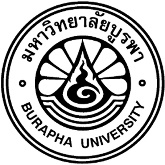 Request form for change of Master’s thesis title Faculty.................................................... Burapha Univesity………………………………………………………………………………………………………………………………………Subject: Request to change the title of Master’s thesis To  Dean of Graduate SchoolI am (Mr./Mrs./Ms)				        Student IDProgram 			                Major/Pathway 		 Faculty				  Beginning year of study	          First Semester   Second Semester     Study type    Full-time    Part -time Study Plan   A 1 (Thesis 36 credits)        A 2 (Course works 12 credits and thesis 12 credits)       Telephone					E-mail								Request for revision of Master’s thesis title           EnglishOriginal Master’s thesis title																										 Revised Master’s thesis  title: 																										 I have already consulted the principal and co-thesis advisor for revising such title.Please be informed accordingly.	Student name								(					)		      Date	        	Month	           Year      	Principal advisor                                                            	Co-advisor 					                      (…………………………………………)                                                (…………………………………………)           Date ……………Month …………….Year………         	 Date ………………Month ……………………Year………… Agreed           Disagreed (Signature)…………………………………………..………(……………………………………………….…)Program DirectorDate ………Month………..Year ……………Acknowledged(Signature)…………………………………………..(……………………………………………….…)Head of Department/DivisionDate ………Month………..Year …………… Agreed           Disagreed (Signature)…………………………………………..………(……………………………………………….…)Dean of Faculty…………………………….Date ………Month………..Year …………… Approved  Disapproved(Signature)…………………………………………………(………………………………………………………..)Dean of Graduate SchoolDate ………Month………..Year ……………